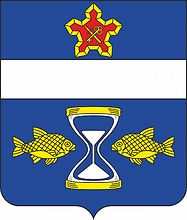                                                            Администрация                                         Песковатского сельского поселенияГородищенского муниципального района Волгоградской области, 403029 Волгоградская область, Городищенский район, х.Песковатка, ул. Центральная, д. 11, тел.:8(84468)4-11-17 E-mail:adm.peskovatki@yandex.ruПОСТАНОВЛЕНИЕот 29.12.2022 г.	№ 114Об утверждении плана работыадминистрации Песковатского сельского поселенияна 2023 год В целях организации работы администрации Песковатского сельского поселения на 2023 год, руководствуясь Уставом Песковатского сельского поселенияПОСТАНОВЛЯЮ:Утвердить план работы администрации Песковатского сельского поселения   на 2023 год, согласно приложению к настоящему постановлению.Опубликовать настоящее постановление на официальном сайте администрации Песковатского сельского  Настоящее постановление вступает в силу с 01 января 2023 года.Контроль за исполнением настоящего постановления оставляю за собой.Глава Песковатского                                                                                                                                       сельского поселения 	А.А.ТоршинПриложение  Утвержденопостановлением администрацииПесковатского сельского поселения  от 29.12.2022 года № 114 Планработы администрации Песковатского сельского поселенияна 2023 год№ п/пНаименование мероприятийСроки проведенияОтветственный1. Организационно-массовая работа1. Организационно-массовая работа1. Организационно-массовая работа1. Организационно-массовая работа1.1Подготовка муниципальных правовых актов    В течение годаСпециалисты администрации1.2Взаимодействие с администрацией района, иными организациями и учреждениями В течении годаСпециалисты администрации.1.3Прием граждан по личным вопросам, организация работы с предложениями, обращениями, жалобами гражданСогласно графику Глава1.4Организация и проведение сельских сходов граждан.В течение года по плануГлава1.5Проведение заседаний Совета депутатов Песковатского сельского поселения1 раза в месяц Председатель совета1.6Предоставление муниципальными служащими сведений о доходах, об имуществе и обязательствах имущественного характера.АпрельГлава, муниципальные служащие1.7Проведение работы по противодействию коррупцииПостоянноГлава1.8Организация массовых праздников (в соответствии с планом МКУ «АХиДО» Песковатского сельского поселенияВ течение годаРаботники культуры1.9Планерки с работниками администрации1 раз в неделюпонедельникГлава  1.10Заключение договоров с организациями для выполнения функций органов местного самоуправленияПо мере необходимостиГлава  1.11Организация работы с населением по совершению нотариальных действийПостоянноГлава, Специалист1.12Об осуществлении муниципального контроля на территории поселения.По мере необходимостиГлава, специалисты1.13Выездная работа работников администрации сельского поселенияЕженедельноСпециалисты администрации1.14Проведение сплошного обхода хозяйств и опроса членов хозяйств, в соответствии с похозяйственными книгамиСверка сведений ЛПХ с данными похозяйственного учета путем подворного обходаВ течение годана 01.01.23 и 01.10.23Специалист1.15О внесении изменений и дополнений в Устав Песковатского сельского поселения  По мере необходимостиГлава, специалист1.16О разработке и утверждении муниципальных программ на 2023 год.Октябрь, ноябрьГлава,  специалисты1.17Осуществление работы по наполнению сайта администрации сельского поселения информационными ресурсами.ПостоянноСпециалисты администрации1.18Проведение разъяснительной работы с жителями по выявлению и предупреждению терроризма и экстремизмаПостоянноГлава, специалист1.19Рейды в неблагополучные семьи с детьмиВ течение годаспециалист ПДМиС1.20Рейды по обследованию условий жизни ветеранов войны и труда, одиноких престарелых гражданПо мере необходимостиспециалист по соц.вопросам, 1.21Отчет главы Песковатского с/п о результатах деятельности за 2022 годмартГлава 1.22.Проведение мероприятий по противодействию коррупции в администрации Песковатского сельского поселенияапрельГлава1.23.Проведение медицинского осмотра работников администрацииапрель-майСпециалист 2. Бюджетно-финансовая работа2. Бюджетно-финансовая работа2. Бюджетно-финансовая работа2. Бюджетно-финансовая работа2.1Внесение изменений в бюджет Песковатского сельского поселения   на 2023 год.январь-декабрьСпециалист по доходам и налогообложению2.2Об утверждении отчета об исполнении бюджета  ежеквартально  Главный бухгалтер2.3Подготовка и проведение празднования Победы в Великой отечественной войнеАпрель, майГлава,культура2.4Подготовка, формирование и утверждение бюджета сельского поселения на 2023 год.октябрь-декабрьСпециалист по доходам и налогообложению, гл. бухгалтер2.5Контроль за расходами, предусмотренные бюджетомпостоянноСпециалист по доходам и налогообложению, гл. бухгалтер2.6Вести работу с налогоплательщиками по уплате налогов в срокпостоянноСпециалист 2.7Анализировать состояние и возможность увеличения доходной части бюджета поселенияпостоянноСпециалист по доходам и налогообложению,  2.8Работа по недоимке налоговпостоянноСпециалист по доходам и налогообложению,  2.9Подготовка и проведение праздника «День села» сентябрьГлава, специалисты, культура2.10Организация и проведение закупоксогласно плана -графика закупокСпециалист по доходам и налогообложению, гл. бухгалтер2.11Подготовка и проведение праздника «День пожилого человека» ноябрьГлава, специалисты, культура3. Планирование работ по благоустройству, ремонту3. Планирование работ по благоустройству, ремонту3. Планирование работ по благоустройству, ремонту3. Планирование работ по благоустройству, ремонту3.1Продолжить работы по освещению населенных пунктов, приобретение светильниковв течение годаГлава 3.2Благоустройство территории вокруг здания администрации поселения В течении годаГлава, специалисты3.3Уборка территорий кладбищ, уборка памятников и прилегающих территорий памятников  Апрель-майГлава, специалисты культура  3.4Контроль за расчисткой дорог от снега В зимний периодГлава3.5Оборудование зоны озеленения 2023г Глава3.6Организация работы по окосу травы на территории поселенияв летний периодГлава, специалист 3.7Ликвидация несанкционированных свалокиюль-сентябрьГлава, специалист 3.7Проведение рейдов по применению мер административной ответственности к лицам, осуществляющим несанкционированное размещение ТБО и др.материаловв течение года члены административной комиссии3.7Организация работы по ремонту дорог в населенных пунктах поселения.в течение годаГлава  4. Мероприятия по обеспечению первичных мер пожарной безопасности4. Мероприятия по обеспечению первичных мер пожарной безопасности4. Мероприятия по обеспечению первичных мер пожарной безопасности4. Мероприятия по обеспечению первичных мер пожарной безопасности4.1Опашка населённых пунктов в противопожарных целяхмайГлава  4.2Продолжить работу с населением:- об обязательном наличии в хозяйстве первичных средств пожарной безопасности;- подворный обход жилого сектора (распространение памяток о печном отоплении);- подворный обход, проведение бесед с населением по действиям при возникновении пожара, чрезвычайных ситуаций природного и техногенного характера (листовки, памятки)постоянноянварь-февральмайучастковый уполномоченный полиции (по согласованию), сотрудники госпожнадзора (по согласованию), члены административной комиссии4.3О мерах по ликвидации и предупреждению лесных пожаров на территории поселенияиюньГлава4.4.Приобретение дополнительного пожарного инвентаря.По мере необходимостиГлава 4.5.Проведение инструктажей по пожарной безопасности с работниками администрации, подведомственного учреждения декабрьГлава,специалист5. Организация контроля исполнения5. Организация контроля исполнения5. Организация контроля исполнения5. Организация контроля исполнения5.1Вести учет входящей и исходящей корреспонденциипостоянноСпециалисты5.2Прием жалоб, предложений, заявлений граждан, ответы на них в установленные законом срокипо мере поступленияСпециалисты5.3Подготовка постановлений, распоряжений, контроль за исполнениемпостоянноГлава,специалисты5.4Заключение договоров с организациямипо мере необходимостиГлава.5.5Подготовка и сдача отчетов, сведений:- военкомат;- УФМС;- статистика;- налоговая;- администрация района;- пенсионный фонд- прокуратура-госпожнадзорв установленные срокиСпециалисты администрации6. Мероприятия по формированию архивных фондов6. Мероприятия по формированию архивных фондов6. Мероприятия по формированию архивных фондов6. Мероприятия по формированию архивных фондов6.1Составить номенклатуру дел, предоставить на согласование и утверждение.В установленные срокиСпециалист6.2Составить описи дел постоянного срока хранения и по личному составу.1 кварталСпециалист6.3Сдать дела постоянного срока хранения в архив администрации Городищенского муниципального района.2 кварталСпециалист6.4Произвести списание документов по акту, не подлежащих хранению.ноябрь 2023 годаСпециалист6.5Произвести проверку состояния дел по личному составу.октябрь 2023 годаСпециалист